DEALING WITH ANXIETY/DEPRESSIONChapter 5, Section 1GLENCOE HEALTH (2011)BIG IDEA: Anxiety and depression are                                     mental health problems.NEW VOCAB:Anxiety  																																			Emotions 																																			Depression 																																			Apathy 																																			Understanding AnxietyOccasional anxiety is a 		  , 		   reaction to many short-term, stressful situations. Difficult emotions occur for a variety of reasons, including  		  changes, 		   issues, or 		  . Brief feelings of anxiety are                                    and                                    responses to stress.  			 The condition of feeling uneasy or worried about what may happen Coping with AnxietyStress-management                                      can help reduce anxiety. Usually, once the stressful situation is over, so is the anxiety it created. Understanding Depression	Depression can linger or be severe enough to disrupt daily activities.	Depression is a serious condition that is treatable. 	Depression is one of the most common mental health concerns among teens.                                             - A prolonged feeling of helplessness, hopelessness, and sadness Types of Depression                                                                        is intense and can last for weeks or months.                                                                   has less severe symptoms, but can last for years.                                                                        is a reaction to a specific life event. 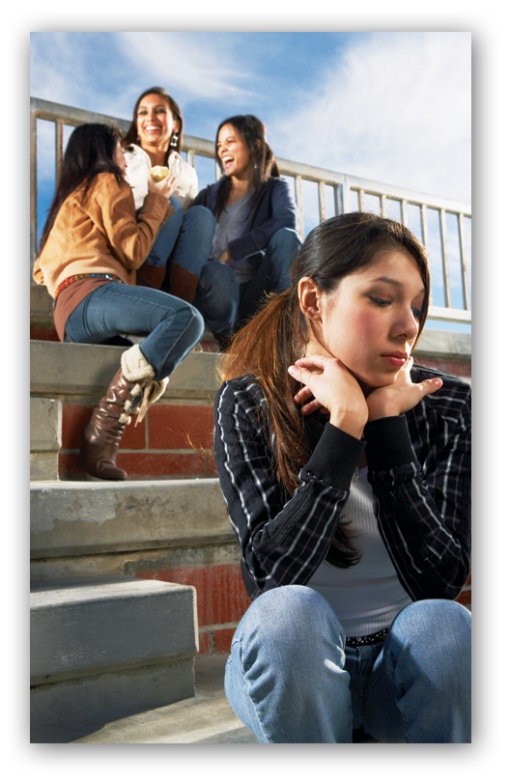               Depression can cause a person to                                     and suffer alone. 	WARNING SIGNS OF DEPRESSION1.2.3.4.5.6.7.8.9. Causes and Effects of Depression	Depression can be caused by:                                    reasons, such as a medical condition.                                     reasons, such as surviving a traumatic event.                                     reasons, such as living in poverty or in a harmful environment. Other Symptoms of Depression They may have self-destructive thoughts and trouble concentrating and making decisions. They may be apathetic, sad, irritable, or angryThey may become emotional, change their eating, sleeping, or hygiene habits, and withdraw from social situations. 	People who are depressed may experience 				                            		                                  	A lack of strong feeling, interest, or concern Getting Help for Depression	Depression is an                                    illnessIf you recognize signs of depression in yourself or a friend, discuss your concerns with aHealth                                    can develop a depression-treatment plan that may include: 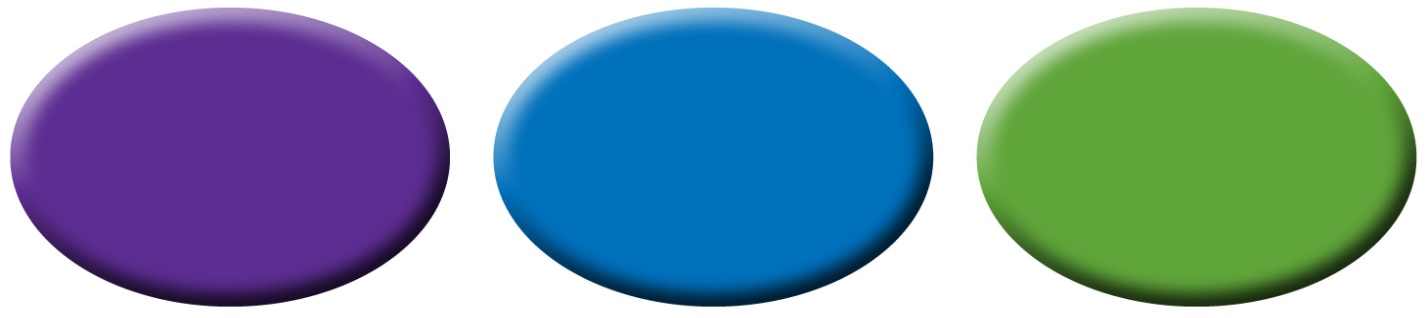 